1) Indicare i dati anagrafici se conosciuti e, in caso contrario, ogni altro elemento idoneo all’identificazione 2) Indicare, se conosciuti, e, in caso contrario, ogni altro elemento idoneo all’identificazione_______________________________________La segnalazione può essere presentata:a) mediante segnalazione trasmessa tramite posta all’indirizzo: COMUNE DI PIANA CRIXIA - Via G. Chiarlone n. 47 - 17058 PIANA CRIXIA (SV) con la dicitura: “RISERVATA AL SEGRETARIO COMUNALE”;b) verbalmente, mediante dichiarazione rilasciata al predetto soggetto legittimato alla ricezione.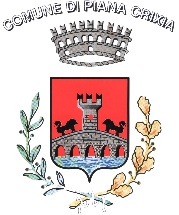 COMUNE DI PIANA CRIXIAProvincia di SavonaVia G. Chiarlone, 47 - 17058 PIANA CRIXIA (SV) - Tel. 019/570021 - Fax 019/570022E-Mail: protocollo@comune.pianacrixia.sv.itMail PEC: protocollo@pec.comune.pianacrixia.sv.itMODELLO PER LA SEGNALAZIONE DA PARTE DEL CITTADINO DI CONDOTTE ILLECITE (c.d. whistleblower)MODELLO PER LA SEGNALAZIONE DA PARTE DEL CITTADINO DI CONDOTTE ILLECITE (c.d. whistleblower)MODELLO PER LA SEGNALAZIONE DA PARTE DEL CITTADINO DI CONDOTTE ILLECITE (c.d. whistleblower)Questo modello può essere utilizzato da qualsiasi cittadino sia venuto a conoscenza di situazioni di illecito e intenda segnalarle. Tali fatti sono i più diversi, dai fatti di corruzione ed altri reati contro la pubblica amministrazione a fatti di supposto danno erariale o altri illeciti amministrativi che si perpetrino a danno del Comune di Pallare. I cd. segnalatori (whistleblowers) godono di una speciale tutela da parte dell’ordinamento. In particolare, la legge e il Piano Nazionale Anticorruzione (P.N.A.) prevedono che: l’amministrazione ha l’obbligo di predisporre dei sistemi di tutela della riservatezza circa l’identità del segnalante;l’identità del segnalante deve essere protetta in ogni contesto successivo alla segnalazioneNel procedimento disciplinare, l’identità del segnalante non può essere rivelata senza il suo consenso, a meno che la sua conoscenza non sia assolutamente indispensabile per la difesa dell’incolpato; la denuncia è sottratta all’accesso previsto dagli articoli 22 ss. della legge 7 agosto 1990, n. 241; il denunciante che ritiene di essere stato discriminato nel lavoro a causa della denuncia, può segnalare (anche attraverso il sindacato) all’Ispettorato della funzione pubblica i fatti di discriminazione. Questo modello può essere utilizzato da qualsiasi cittadino sia venuto a conoscenza di situazioni di illecito e intenda segnalarle. Tali fatti sono i più diversi, dai fatti di corruzione ed altri reati contro la pubblica amministrazione a fatti di supposto danno erariale o altri illeciti amministrativi che si perpetrino a danno del Comune di Pallare. I cd. segnalatori (whistleblowers) godono di una speciale tutela da parte dell’ordinamento. In particolare, la legge e il Piano Nazionale Anticorruzione (P.N.A.) prevedono che: l’amministrazione ha l’obbligo di predisporre dei sistemi di tutela della riservatezza circa l’identità del segnalante;l’identità del segnalante deve essere protetta in ogni contesto successivo alla segnalazioneNel procedimento disciplinare, l’identità del segnalante non può essere rivelata senza il suo consenso, a meno che la sua conoscenza non sia assolutamente indispensabile per la difesa dell’incolpato; la denuncia è sottratta all’accesso previsto dagli articoli 22 ss. della legge 7 agosto 1990, n. 241; il denunciante che ritiene di essere stato discriminato nel lavoro a causa della denuncia, può segnalare (anche attraverso il sindacato) all’Ispettorato della funzione pubblica i fatti di discriminazione. Questo modello può essere utilizzato da qualsiasi cittadino sia venuto a conoscenza di situazioni di illecito e intenda segnalarle. Tali fatti sono i più diversi, dai fatti di corruzione ed altri reati contro la pubblica amministrazione a fatti di supposto danno erariale o altri illeciti amministrativi che si perpetrino a danno del Comune di Pallare. I cd. segnalatori (whistleblowers) godono di una speciale tutela da parte dell’ordinamento. In particolare, la legge e il Piano Nazionale Anticorruzione (P.N.A.) prevedono che: l’amministrazione ha l’obbligo di predisporre dei sistemi di tutela della riservatezza circa l’identità del segnalante;l’identità del segnalante deve essere protetta in ogni contesto successivo alla segnalazioneNel procedimento disciplinare, l’identità del segnalante non può essere rivelata senza il suo consenso, a meno che la sua conoscenza non sia assolutamente indispensabile per la difesa dell’incolpato; la denuncia è sottratta all’accesso previsto dagli articoli 22 ss. della legge 7 agosto 1990, n. 241; il denunciante che ritiene di essere stato discriminato nel lavoro a causa della denuncia, può segnalare (anche attraverso il sindacato) all’Ispettorato della funzione pubblica i fatti di discriminazione. NOME e COGNOME del SEGNALANTENOME e COGNOME del SEGNALANTELuogo di nascita  Luogo di nascita  Data di nascita e residenza Data di nascita e residenza TEL/CELLTEL/CELLE-MAILE-MAILDATA/PERIODO IN CUI SI È VERIFICATO ILFATTO:DATA/PERIODO IN CUI SI È VERIFICATO ILFATTO:gg/mm/aaaaLUOGO FISICO IN CUI SI È VERIFICATO IL FATTO:LUOGO FISICO IN CUI SI È VERIFICATO IL FATTO: UFFICIO(indicare denominazione e indirizzo della struttura)DESCRIZIONE DEL FATTO ED EVENTODESCRIZIONE DEL FATTO ED EVENTOAUTORE DEL FATTO (1)AUTORE DEL FATTO (1)ALTRI EVENTUALI SOGGETTI A CONOSCENZA DEL FATTO E/O IN GRADO DI RIFERIRE SUL MEDESIMO  (2) ALTRI EVENTUALI SOGGETTI A CONOSCENZA DEL FATTO E/O IN GRADO DI RIFERIRE SUL MEDESIMO  (2) 